 TEAM REGISTRATION FORM – Wednesday Night Outdoor 2016 Competition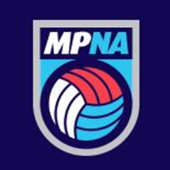 CLUB:_____________________________________________________	ALL DETAILS MUST BE COMPLETED IN FULL.  NETBALL VICTORIA 2013 MEMBERSHIP IS REQUIRED FOR ALL PLAYERS & OFFICIALSALL FORMS DUE –20th Feburary 2016Team NameCoachAge GroupSectionASectionA ResSectionBSectionB Res                   Comments